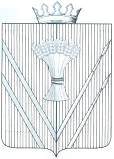 АДМИНИСТРАЦИЯ ВЕРЕЩАГИНСКОГО ГОРОДСКОГО ОКРУГАПЕРМСКОГО КРАЯ П О С Т А Н О В Л Е Н И Е22.01.2020                                                                                        №254-01-01-40О муниципальной программе «Доступная среда»В соответствии с Федеральным законом от 06 октября 2003 г. № 131-ФЗ «Об общих принципах организации местного самоуправления в Российской Федерации», руководствуясь Порядком разработки, реализации и оценки эффективности муниципальных программ Верещагинского городского округа, утвержденным постановлением администрации Верещагинского муниципального района от 01 октября 2019 г. № 254-01-01-1208, Уставом муниципального образования Верещагинский городской округ Пермского края,администрация Верещагинского городского округа ПОСТАНОВЛЯЕТ:1. Утвердить прилагаемую муниципальную программу «Доступная среда».2. Настоящее постановление вступает с момента опубликования в районной газете «Заря» и распространяется на правоотношения с 1 января 2020 года.3. Контроль исполнения постановления возложить на первого заместителя главы администрации городского округа Нохрина Д.А.Глава городского округа -глава администрации Верещагинскогогородского округа Пермского края                                                     С.В. КондратьевМУНИЦИПАЛЬНАЯ ПРОГРАММА  «Доступная среда»	     2020Паспортмуниципальной программы «Доступная среда»Общая характеристика сферы реализации ПрограммыМуниципальная программа «Доступная среда» (далее - Программа) направлена на формирование доступной для инвалидов и других маломобильных групп населения среды жизнедеятельности (далее - МГН), является одной из приоритетных задач социально - экономического развития Российской Федерации и Верещагинского городского округа.	Важнейшими условием и средством обеспечения инвалидов и других МГН равными с другими гражданами возможностями участия в общественной жизни и создания людям с ограниченными возможностями необходимых условий для равноправного участия в жизни общества, с целью повышения уровня и качества, их жизни является формирование доступной среды жизнедеятельности.На сегодняшний день права инвалидов защищаются в соответствии с международными документами, к которым относятся Декларация о правах инвалидов, принятая резолюцией Генеральной Ассамблеи ООН от 09 декабря 1975 г. № 3447, Конвенция Международной организации труда «О профессиональной реабилитации и занятости инвалидов» № 159 от 20 июня    1983 г., Всемирная программа действий в отношении инвалидов, принятая резолюцией Генеральной Ассамблеи ООН от 03 декабря 1982 г. № 37/52, Конвенция ООН о правах инвалидов, принятая резолюцией Генеральной Ассамблеи ООН от 13 декабря 2006 г. № 61/106 (ратифицирована Россией 3 мая 2012 г.).В целях комплексного решения проблем инвалидов и других маломобильных групп населения по обеспечению безбарьерной среды жизнедеятельности приняты следующие правовые акты: - Федеральный закон от 24 ноября 1995 г. № 181-ФЗ «О социальной защите инвалидов в Российской Федерации»;- Федеральный закон от 01 декабря 2014 г. № 419-ФЗ «О внесении изменений в отдельные законодательные акты Российской Федерации по вопросам социальной защиты инвалидов в связи с ратификацией Конвенции о правах инвалидов»;- Постановление Правительства Российской Федерации от 17 июня 2015 г. № 599 «О порядке и сроках разработки федеральными органами исполнительной власти, органами исполнительной власти субъектов Российской Федерации, органами местного самоуправления мероприятий по повышению значений показателей доступности для инвалидов объектов и услуг в установленных сферах деятельности»;           -Постановление Правительства РФ от 29.03.2019 г. №363 «Об утверждении государственной программы Российской Федерации «Доступная среда»;           - Закон Пермского края от 04 апреля 2016 г. № 627-ПК «Об обеспечении беспрепятственного доступа инвалидов и других маломобильных групп населения к информации, объектам социальной, инженерной и транспортной инфраструктур Пермского края»;-Постановление Правительства Пермского края от 03.10.2013 г. 1321-п «Об утверждении государственной программы «Социальная поддержка жителей Пермского края». На 01.01.2019 г. на территории Верещагинского муниципального района Пермского края насчитывалось 3 128 инвалида, что составляет 8,0 % в общей численности населения района, в том числе 196 детей-инвалидов, 979 инвалида трудоспособного возраста, 1 953 инвалидов нетрудоспособного возраста. Координирующим органом по вопросу формирования доступной среды жизнедеятельности для инвалидов и других МГН в Верещагинском городском округе является Координационный Совет по делам инвалидов при главе Верещагинского городского округа  (далее – Совет). В состав Совета входят представители органов местного самоуправления, межрайонного территориального управления № 2 министерства социального развития Пермского края и общественных организаций инвалидов Верещагинского городского округа. В числе рассматриваемых на заседаниях Совета вопросов – создание инвалидам равных возможностей, в том числе обеспечение доступности данной категории населения объектов социальной, транспортной и инженерной инфраструктур.В соответствии с Регламентом межведомственного взаимодействия исполнительных органов государственной власти Пермского края, государственных учреждений Пермского края по формированию безбарьерной среды для инвалидов и других маломобильных групп населения на территории Пермского края, утвержденного постановлением Правительства Пермского края от 24 апреля 2014 г. № 290-п (ред. от 04.07.2018 г.), с 2014 г. осуществляется взаимодействие исполнительных органов государственной власти Пермского края и подведомственных им учреждений по формированию доступности объектов социальной, транспортной и инженерной инфраструктуры для инвалидов и других МГН.Приоритетной задачей органов местного самоуправления является достижение максимального показателя доступности объектов социальной инфраструктуры. Однако отсутствие технической возможности по оборудованию зданий с учетом строительных норм и правил, не позволяет провести работы по адаптации объектов в полном объеме с учетом нужд инвалидов.Наиболее острая проблема связана с тем, что имеются объекты социальной инфраструктуры, труднодоступные для инвалидов. При этом к числу таких объектов относятся объекты образования и культуры. В сфере строительства, согласно статье 15 Федерального закона от              24 ноября 1995 г. № 181 – ФЗ «О социальной защите инвалидов в Российской Федерации», планировка и застройка городов, других населенных пунктов, формирование жилых и рекреационных зон, разработка проектных решений на новое строительство и реконструкцию зданий, сооружений и их комплексов, а также разработка и производство транспортных средств общего пользования, средств связи и информации без приспособления указанных объектов для доступа к ним инвалидов и использования их инвалидами не допускаются. В связи с этим, согласно действующему градостроительному законодательству строительство объектов социальной инфраструктуры в Верещагинском городском округе осуществляется на основании проектной документации, прошедшей государственную экспертизу, в том числе в части выполнения требований по обеспечению доступа инвалидов.В сфере потребительского рынка Верещагинского городского округа крупные торговые комплексы имеют входные группы, оборудованные пандусами, поручнями, на стоянках отводятся места для парковки специальных автотранспортных средств инвалидов (не менее 10 процентов от общего количества), Большинство розничных сетевых магазинов расположены на нижних этажах зданий, либо в отдельно стоящих зданиях, в которых организована доступная среда.Вместе с тем, доступность объектов торговли для инвалидов и других МГН в большинстве населенных пунктов сельской местности на сегодняшний день не обеспечена.В сфере жилищно-коммунального хозяйства основной проблемой является невозможность обустройства многоквартирных жилых домов, ранее введенных в эксплуатацию, пандусами, в связи с отсутствием технической возможности установки, и кроме того, отсутствием решения собрания собственников помещений на установку пандусов.Все строящиеся на территории Верещагинского городского округа многоквартирные дома проходят государственную экспертизу проектной документации на соответствие требованиям по доступности для инвалидов и других МГН.Планируемые конечные результаты ПрограммыРеализация планируемых мероприятий в рамках Программы к концу 2024 года позволит:-увеличить до 75,0 % долю объектов, вход в которые доступен для инвалидов и других маломобильных групп населения, в общем количестве приоритетных объектов;-увеличить до 75,0 % долю объектов, санитарно-гигиенические комнаты в которых обеспечен беспрепятственный доступ инвалидов и других маломобильных групп населения, в общем количестве приоритетных объектов;-увеличить до 100,0 % долю объектов социальной сферы, имеющих паспорта доступности, в общем количестве объектов социальной сферы.Основные планируемые результаты (показатели результативности выполнения Программы) реализации Программы и их динамика по годам реализации Программы приведены в приложении к Программе.3.Сроки и этапы реализации ПрограммыСроки реализации Программы: 2020 - 2024 годы.Программа не имеет строгой разбивки на этапы, мероприятия реализуются на протяжении всего срока реализации Программы.4.Перечень и краткое описание подпрограммыЦелью Программы является формирование условий для беспрепятственного доступа к приоритетным объектам и услугам в приоритетных сферах жизнедеятельности инвалидов и других маломобильных групп населения Верещагинского городского округа, преодоление социальной разобщенности в обществе.Для достижения поставленной цели необходимо решить следующие задачи: -выявление существующих ограничений, препятствующих жизнедеятельности инвалидам и иным маломобильным группам населения, и оценка потребности в их устранении;-оснащение действующих объектов социальной, инженерной, транспортной инфраструктуры, материально-техническими средствами, обеспечивающими беспрепятственный доступ к ним маломобильных групп населения с учетом их потребностей;-преодоление социальной разобщенности в обществе и формирование позитивного отношения к проблемам инвалидов и к проблеме обеспечения доступной среды жизнедеятельности для инвалидов и других маломобильных групп населения.Программа реализуется в одной подпрограмме «Обеспечение доступности приоритетных объектов и услуг в приоритетных сферах жизнедеятельности инвалидов и других маломобильных групп населения».Все мероприятия программы предусматривают комплексный подход к решению важнейшей социальной задачи формирования равных возможностей для инвалидов в приоритетных сферах жизнедеятельности общества.5.Характеристика ПрограммыПеречень основных мероприятий и мероприятий Программы отражен в приложении.6.Риски и меры по управлению рискамиВ процессе реализации Программы могут проявиться внешние и внутренние риски.Внешние риски: -сокращение бюджетного финансирования, выделенного на выполнение Программы, что повлечет, исходя из новых бюджетных параметров, пересмотр задач Программы с точки зрения их сокращения или снижения ожидаемых результатов от их решения;- удорожание стоимости товаров, работ (услуг).Внутренние риски:- необъективное распределение ресурсов Программы и нерациональное, нецелевое их использование;- снижение эффективности результатов Программы, связанное с отсутствием действенной системы мониторинга реализации Программы и несвоевременностью или отсутствием и необъективностью решений, направленных на внесение изменений и уточнений, необходимых для устранения недостатков реализации Программы по итогам мониторинга.С целью минимизации рисков Программы запланированы следующие мероприятия:- ежегодная корректировка результатов исполнения Программы и объемов финансирования;- рассмотрение результатов мониторинга о выполнении и оценка результативности Программы не менее 1 раза в год. По результатам указанной оценки принимается решение:1. о дальнейшей реализации Программы;2. о сокращении на очередной финансовый год и плановый период бюджетных ассигнований на реализацию Программы;3. о досрочном прекращении отдельных мероприятий Программы в целом, начиная с очередного финансового года.- информационное, организационно-методическое сопровождение мероприятий Программы, мониторинг общественного мнения, освещение в средствах массовой информации процессов и результатов реализации Программы.	УТВЕРЖДЕНАпостановлением администрацииВерещагинского городского округа от 22.01.2020 №254-01-01-40Наименование муниципальной программы Доступная среда Главный администратор муниципальной программы Администрация Верещагинского городского округаАдминистраторы муниципальной программы Администрация Верещагинского городского округа Управление имущественных, земельных и градостроительных отношений Верещагинского городского округаСрок реализации муниципальной программы2020-2024 годыЦель муниципальной программыФормирование условий для беспрепятственного доступа к приоритетным объектам и услугам в приоритетных  сферах жизнедеятельности инвалидов и других маломобильных групп населения Верещагинского городского округа, преодоление социальной разобщенности в обществеПодпрограммаПодпрограмма 1. Обеспечение доступности приоритетных объектов и услуг в приоритетных сферах жизнедеятельности инвалидов и других маломобильных групп населенияОжидаемые результаты реализации муниципальной программыРеализация планируемых мероприятий в рамках Программы к концу 2024 года позволит:-увеличить до 75,0 % долю объектов, вход в которые доступен для инвалидов и других маломобильных групп населения, в общем количестве приоритетных объектов;-увеличить до75,0 % долю объектов, санитарно-гигиенические комнаты в которых обеспечен беспрепятственный доступ инвалидов и других маломобильных групп населения, в общем количестве приоритетных объектов;-увеличить до 100 % долю объектов социальной сферы, имеющих паспорта доступности, в общем количестве объектов СОЦИАЛЬНОЙ СФЕРЫОбъемы и источники финансирования муниципальной программы по годам ее реализации  в разрезе подпрограммОбщий объем финансирования по программе          957,7 тыс. руб., в том числе по годам и источникам финансирования:местный бюджет – 957,7 тыс. руб., в том числе:на 2020 год – 957,7тыс. руб.,на 2021 год –0,0 тыс. руб.,на 2022 год – 0,0 тыс. руб.,на 2023 год – 0,0 тыс. руб.,на 2024 год – 0,0 тыс. руб.В том числе по подпрограммам:Подпрограмма 1: объем финансирования 957,7 тыс. руб.;в том числе по годам и источникам финансирования:местный бюджет - 957,7 тыс. руб., в том числе:на 2020 год – 957,7 тыс. руб.,на 2021 год – 0,0,0 тыс. руб.,на 2022 год – 0,0 тыс. руб.,на 2023 год – 0,0 тыс. руб.,на 2024 год – 0,0 тыс. руб.Приложение   к муниципальнойПриложение   к муниципальнойПриложение   к муниципальнойПриложение   к муниципальнойПриложение   к муниципальнойпрограмме "Доступная средапрограмме "Доступная средапрограмме "Доступная средапрограмме "Доступная средапрограмме "Доступная средав Верещагинском муниципальномв Верещагинском муниципальномв Верещагинском муниципальномв Верещагинском муниципальномв Верещагинском муниципальномрайоне                                                                                                                                                             Приложение к муниципальной                                                                                                                                                             Приложение к муниципальной                                                                                                                                                             Приложение к муниципальной                                                                                                                                                             Приложение к муниципальной                                                                                                                                                             Приложение к муниципальной                                                                                                                                                             Приложение к муниципальной                                                                                                                                                             Приложение к муниципальной                                                                                                                                                             Приложение к муниципальной                                                                                                                                                             Приложение к муниципальной                                                                                                                                                             Приложение к муниципальной                                                                                                                                                             Приложение к муниципальной                                                                                                                                                             Приложение к муниципальной                                                                                                                                                             Приложение к муниципальной                                                                                                                                                             Приложение к муниципальной                                                                                                                                                             Приложение к муниципальной                                                                                                                                                             Приложение к муниципальной                                                                                                                                                             Приложение к муниципальной                                                                                                                                                             Приложение к муниципальной                                                                                                                                                             Приложение к муниципальной                                                                                                                                                             Приложение к муниципальной                                                                                                                                                             Приложение к муниципальной                                                                                                                                                             Приложение к муниципальной                                                                                                                                                             Приложение к муниципальной                                                                                                                                                             Приложение к муниципальной                                                                                                                                                             Приложение к муниципальной                                                                                                                                                             Приложение к муниципальной                                                                                                                                                             Приложение к муниципальной                                                                                                                                                             Приложение к муниципальной                                                                                                                                                             Приложение к муниципальной                                                                                                                                                             Приложение к муниципальной                                                                                                                                                             Приложение к муниципальной                                                                                                                                                             Приложение к муниципальной                                                                                                                                                             Приложение к муниципальной                                                                                                                                                             Приложение к муниципальной                                                                                                                                                             Приложение к муниципальной                                                                                                                                                             программе «Доступная среда»                                                                                                                                                             программе «Доступная среда»                                                                                                                                                             программе «Доступная среда»                                                                                                                                                             программе «Доступная среда»                                                                                                                                                             программе «Доступная среда»                                                                                                                                                             программе «Доступная среда»                                                                                                                                                             программе «Доступная среда»                                                                                                                                                             программе «Доступная среда»                                                                                                                                                             программе «Доступная среда»                                                                                                                                                             программе «Доступная среда»                                                                                                                                                             программе «Доступная среда»                                                                                                                                                             программе «Доступная среда»                                                                                                                                                             программе «Доступная среда»                                                                                                                                                             программе «Доступная среда»                                                                                                                                                             программе «Доступная среда»                                                                                                                                                             программе «Доступная среда»                                                                                                                                                             программе «Доступная среда»                                                                                                                                                             программе «Доступная среда»                                                                                                                                                             программе «Доступная среда»                                                                                                                                                             программе «Доступная среда»                                                                                                                                                             программе «Доступная среда»                                                                                                                                                             программе «Доступная среда»                                                                                                                                                             программе «Доступная среда»                                                                                                                                                             программе «Доступная среда»                                                                                                                                                             программе «Доступная среда»                                                                                                                                                             программе «Доступная среда»                                                                                                                                                             программе «Доступная среда»                                                                                                                                                             программе «Доступная среда»                                                                                                                                                             программе «Доступная среда»                                                                                                                                                             программе «Доступная среда»                                                                                                                                                             программе «Доступная среда»                                                                                                                                                             программе «Доступная среда»                                                                                                                                                             программе «Доступная среда»                                                                                                                                                             программе «Доступная среда»                                                                                                                                                             программе «Доступная среда»Наименование программы, подпрограммы, основного мероприятия, мероприятия, уровень бюджетаАдминистратор (главный распорядитель средств)Объем финансирования (тыс. руб.)Объем финансирования (тыс. руб.)Объем финансирования (тыс. руб.)Объем финансирования (тыс. руб.)Объем финансирования (тыс. руб.)Объем финансирования (тыс. руб.)Объем финансирования (тыс. руб.)Объем финансирования (тыс. руб.)Объем финансирования (тыс. руб.)Целевые показатели муниципальной программыЦелевые показатели муниципальной программыЦелевые показатели муниципальной программыЦелевые показатели муниципальной программыЦелевые показатели муниципальной программыЦелевые показатели муниципальной программыЦелевые показатели муниципальной программыЦелевые показатели муниципальной программыЦелевые показатели муниципальной программыЦелевые показатели муниципальной программыЦелевые показатели муниципальной программыЦелевые показатели муниципальной программыЦелевые показатели муниципальной программыЦелевые показатели муниципальной программыЦелевые показатели муниципальной программыЦелевые показатели муниципальной программыЦелевые показатели муниципальной программыЦелевые показатели муниципальной программыЦелевые показатели муниципальной программыЦелевые показатели муниципальной программыЦелевые показатели муниципальной программыЦелевые показатели муниципальной программыНаименование программы, подпрограммы, основного мероприятия, мероприятия, уровень бюджетаАдминистратор (главный распорядитель средств)ВсегоВсегов том числе по годамв том числе по годамв том числе по годамв том числе по годамв том числе по годамв том числе по годамв том числе по годамНаименование показателяНаименование показателяНаименование показателяНаименование показателяНаименование показателяед. изм.ед. изм.базовое значение показателя на начало реализации муниципальной программыбазовое значение показателя на начало реализации муниципальной программыбазовое значение показателя на начало реализации муниципальной программыбазовое значение показателя на начало реализации муниципальной программызначение целевого показателязначение целевого показателязначение целевого показателязначение целевого показателязначение целевого показателязначение целевого показателязначение целевого показателязначение целевого показателязначение целевого показателязначение целевого показателязначение целевого показателяНаименование программы, подпрограммы, основного мероприятия, мероприятия, уровень бюджетаАдминистратор (главный распорядитель средств)ВсегоВсего2020 год2021 год2021 год2022 год2022 год2023 год2024 год2020 год2020 год2021 год2021 год2022 год2022 год2023 год2023 год2024 год2024 год123345566789999910101111111112121313141415151616Муниципальная программа «Доступная среда»957,7957,7957,70,00,00,00,00,00,0Федеральный бюджет0,00,00,00,00,00,00,00,00,0Краевой бюджет0,00,00,00,00,00,00,00,00,0Местный бюджет957,7957,7957,70,00,00,00,00,00,0Подпрограмма 1 «Обеспечение доступности приоритетных объектов и услуг в приоритетных сферах жизнедеятельности инвалидов и других маломобильных групп населения»957,7957,7957,70,00,00,00,00,00,0Федеральный бюджет0,00,00,00,00,00,00,00,00,0Краевой бюджет0,00,00,00,00,00,00,00,00,0Местный бюджет957,7957,7957,70,00,00,00,00,00,0Основное мероприятие 1.1. Совершенствование нормативной правовой и организационной основы формирования доступной среды жизнедеятельности инвалидов и других маломобильных групп населения в Верещагинском городском округе0,00,00,00,00,00,00,00,00,0Федеральный бюджет0,00,00,00,00,00,00,00,00,0Краевой бюджет0,00,00,00,00,00,00,00,00,0Местный бюджет0,00,00,00,00,00,00,00,00,0Мероприятие 1.1.1. Обследование и паспортизация объектов социальной сферы муниципальной собственности на предмет обеспечения безбарьерной средыУправление имущественных, земельных и градостроительных отношений Верещагинского городского округа0,00,00,00,00,00,00,00,00,0Показатель 1.1.1. Доля объектов социальной сферы, имеющие паспорта доступности, в общем количестве  объектов социальной сферыПоказатель 1.1.1. Доля объектов социальной сферы, имеющие паспорта доступности, в общем количестве  объектов социальной сферыПоказатель 1.1.1. Доля объектов социальной сферы, имеющие паспорта доступности, в общем количестве  объектов социальной сферыПоказатель 1.1.1. Доля объектов социальной сферы, имеющие паспорта доступности, в общем количестве  объектов социальной сферыПоказатель 1.1.1. Доля объектов социальной сферы, имеющие паспорта доступности, в общем количестве  объектов социальной сферы%%98,098,098,098,0100,0100,0100,0100,0100,0100,0100,0100,0100,0100,0Федеральный бюджетУправление имущественных, земельных и градостроительных отношений Верещагинского городского округа0,00,00,00,00,00,00,00,00,0Показатель 1.1.1. Доля объектов социальной сферы, имеющие паспорта доступности, в общем количестве  объектов социальной сферыПоказатель 1.1.1. Доля объектов социальной сферы, имеющие паспорта доступности, в общем количестве  объектов социальной сферыПоказатель 1.1.1. Доля объектов социальной сферы, имеющие паспорта доступности, в общем количестве  объектов социальной сферыПоказатель 1.1.1. Доля объектов социальной сферы, имеющие паспорта доступности, в общем количестве  объектов социальной сферыПоказатель 1.1.1. Доля объектов социальной сферы, имеющие паспорта доступности, в общем количестве  объектов социальной сферы%%98,098,098,098,0100,0100,0100,0100,0100,0100,0100,0100,0100,0100,0Краевой бюджетУправление имущественных, земельных и градостроительных отношений Верещагинского городского округа0,00,00,00,00,00,00,00,00,0Показатель 1.1.1. Доля объектов социальной сферы, имеющие паспорта доступности, в общем количестве  объектов социальной сферыПоказатель 1.1.1. Доля объектов социальной сферы, имеющие паспорта доступности, в общем количестве  объектов социальной сферыПоказатель 1.1.1. Доля объектов социальной сферы, имеющие паспорта доступности, в общем количестве  объектов социальной сферыПоказатель 1.1.1. Доля объектов социальной сферы, имеющие паспорта доступности, в общем количестве  объектов социальной сферыПоказатель 1.1.1. Доля объектов социальной сферы, имеющие паспорта доступности, в общем количестве  объектов социальной сферы%%98,098,098,098,0100,0100,0100,0100,0100,0100,0100,0100,0100,0100,0Местный бюджетУправление имущественных, земельных и градостроительных отношений Верещагинского городского округа0,00,00,00,00,00,00,00,00,0Показатель 1.1.1. Доля объектов социальной сферы, имеющие паспорта доступности, в общем количестве  объектов социальной сферыПоказатель 1.1.1. Доля объектов социальной сферы, имеющие паспорта доступности, в общем количестве  объектов социальной сферыПоказатель 1.1.1. Доля объектов социальной сферы, имеющие паспорта доступности, в общем количестве  объектов социальной сферыПоказатель 1.1.1. Доля объектов социальной сферы, имеющие паспорта доступности, в общем количестве  объектов социальной сферыПоказатель 1.1.1. Доля объектов социальной сферы, имеющие паспорта доступности, в общем количестве  объектов социальной сферы%%98,098,098,098,0100,0100,0100,0100,0100,0100,0100,0100,0100,0100,0Мероприятие 1.1.2. Проведение заседаний координационного Совета по делам инвалидовАдминистрация Верещагинского городского округа0,00,00,00,00,00,00,00,00,0Показатель 1.1.2. Количество проведенных заседаний координационного Совета по делам инвалидовПоказатель 1.1.2. Количество проведенных заседаний координационного Совета по делам инвалидовПоказатель 1.1.2. Количество проведенных заседаний координационного Совета по делам инвалидовПоказатель 1.1.2. Количество проведенных заседаний координационного Совета по делам инвалидовПоказатель 1.1.2. Количество проведенных заседаний координационного Совета по делам инвалидовед.ед.22222222222222Федеральный бюджетАдминистрация Верещагинского городского округа0,00,00,00,00,00,00,00,00,0Показатель 1.1.2. Количество проведенных заседаний координационного Совета по делам инвалидовПоказатель 1.1.2. Количество проведенных заседаний координационного Совета по делам инвалидовПоказатель 1.1.2. Количество проведенных заседаний координационного Совета по делам инвалидовПоказатель 1.1.2. Количество проведенных заседаний координационного Совета по делам инвалидовПоказатель 1.1.2. Количество проведенных заседаний координационного Совета по делам инвалидовед.ед.22222222222222Краевой бюджетАдминистрация Верещагинского городского округа0,00,00,00,00,00,00,00,00,0Показатель 1.1.2. Количество проведенных заседаний координационного Совета по делам инвалидовПоказатель 1.1.2. Количество проведенных заседаний координационного Совета по делам инвалидовПоказатель 1.1.2. Количество проведенных заседаний координационного Совета по делам инвалидовПоказатель 1.1.2. Количество проведенных заседаний координационного Совета по делам инвалидовПоказатель 1.1.2. Количество проведенных заседаний координационного Совета по делам инвалидовед.ед.22222222222222Местный бюджетАдминистрация Верещагинского городского округа0,00,00,00,00,00,00,00,00,0Показатель 1.1.2. Количество проведенных заседаний координационного Совета по делам инвалидовПоказатель 1.1.2. Количество проведенных заседаний координационного Совета по делам инвалидовПоказатель 1.1.2. Количество проведенных заседаний координационного Совета по делам инвалидовПоказатель 1.1.2. Количество проведенных заседаний координационного Совета по делам инвалидовПоказатель 1.1.2. Количество проведенных заседаний координационного Совета по делам инвалидовед.ед.22222222222222Мероприятие 1.1.3. Проведение мониторинга доступности объектов социальной инфраструктурыУправление имущественных, земельных и градостроительных отношений Верещагинского городского округа0,00,00,00,00,00,00,00,00,0Показатель 1.1.3. Количество проведенных мониторинговПоказатель 1.1.3. Количество проведенных мониторинговПоказатель 1.1.3. Количество проведенных мониторинговПоказатель 1.1.3. Количество проведенных мониторинговПоказатель 1.1.3. Количество проведенных мониторинговед.ед.11111111111111Федеральный бюджетУправление имущественных, земельных и градостроительных отношений Верещагинского городского округа0,00,00,00,00,00,00,00,00,0Показатель 1.1.3. Количество проведенных мониторинговПоказатель 1.1.3. Количество проведенных мониторинговПоказатель 1.1.3. Количество проведенных мониторинговПоказатель 1.1.3. Количество проведенных мониторинговПоказатель 1.1.3. Количество проведенных мониторинговед.ед.11111111111111Краевой бюджетУправление имущественных, земельных и градостроительных отношений Верещагинского городского округа0,00,00,00,00,00,00,00,00,0Показатель 1.1.3. Количество проведенных мониторинговПоказатель 1.1.3. Количество проведенных мониторинговПоказатель 1.1.3. Количество проведенных мониторинговПоказатель 1.1.3. Количество проведенных мониторинговПоказатель 1.1.3. Количество проведенных мониторинговед.ед.11111111111111Местный бюджетУправление имущественных, земельных и градостроительных отношений Верещагинского городского округа0,00,00,00,00,00,00,00,00,0Показатель 1.1.3. Количество проведенных мониторинговПоказатель 1.1.3. Количество проведенных мониторинговПоказатель 1.1.3. Количество проведенных мониторинговПоказатель 1.1.3. Количество проведенных мониторинговПоказатель 1.1.3. Количество проведенных мониторинговед.ед.11111111111111Мероприятие 1.1.4. Организация работы средств массовой информации по размещению информации по вопросам социальной защиты и реабилитации инвалидовАдминистрация Верещагинского городского округа0,00,00,00,00,00,00,00,00,0Показатель 1.1.4. Количество информационных материалов, размещенных в средствах массовой информации и на сайте администрации Верещагинского городского  округа в информационно-телекоммуникационной сети "Интернет"Показатель 1.1.4. Количество информационных материалов, размещенных в средствах массовой информации и на сайте администрации Верещагинского городского  округа в информационно-телекоммуникационной сети "Интернет"Показатель 1.1.4. Количество информационных материалов, размещенных в средствах массовой информации и на сайте администрации Верещагинского городского  округа в информационно-телекоммуникационной сети "Интернет"Показатель 1.1.4. Количество информационных материалов, размещенных в средствах массовой информации и на сайте администрации Верещагинского городского  округа в информационно-телекоммуникационной сети "Интернет"Показатель 1.1.4. Количество информационных материалов, размещенных в средствах массовой информации и на сайте администрации Верещагинского городского  округа в информационно-телекоммуникационной сети "Интернет"ед.ед.00002222222222Федеральный бюджетАдминистрация Верещагинского городского округа0,00,00,00,00,00,00,00,00,0Показатель 1.1.4. Количество информационных материалов, размещенных в средствах массовой информации и на сайте администрации Верещагинского городского  округа в информационно-телекоммуникационной сети "Интернет"Показатель 1.1.4. Количество информационных материалов, размещенных в средствах массовой информации и на сайте администрации Верещагинского городского  округа в информационно-телекоммуникационной сети "Интернет"Показатель 1.1.4. Количество информационных материалов, размещенных в средствах массовой информации и на сайте администрации Верещагинского городского  округа в информационно-телекоммуникационной сети "Интернет"Показатель 1.1.4. Количество информационных материалов, размещенных в средствах массовой информации и на сайте администрации Верещагинского городского  округа в информационно-телекоммуникационной сети "Интернет"Показатель 1.1.4. Количество информационных материалов, размещенных в средствах массовой информации и на сайте администрации Верещагинского городского  округа в информационно-телекоммуникационной сети "Интернет"ед.ед.00002222222222Краевой бюджетАдминистрация Верещагинского городского округа0,00,00,00,00,00,00,00,00,0Показатель 1.1.4. Количество информационных материалов, размещенных в средствах массовой информации и на сайте администрации Верещагинского городского  округа в информационно-телекоммуникационной сети "Интернет"Показатель 1.1.4. Количество информационных материалов, размещенных в средствах массовой информации и на сайте администрации Верещагинского городского  округа в информационно-телекоммуникационной сети "Интернет"Показатель 1.1.4. Количество информационных материалов, размещенных в средствах массовой информации и на сайте администрации Верещагинского городского  округа в информационно-телекоммуникационной сети "Интернет"Показатель 1.1.4. Количество информационных материалов, размещенных в средствах массовой информации и на сайте администрации Верещагинского городского  округа в информационно-телекоммуникационной сети "Интернет"Показатель 1.1.4. Количество информационных материалов, размещенных в средствах массовой информации и на сайте администрации Верещагинского городского  округа в информационно-телекоммуникационной сети "Интернет"ед.ед.00002222222222Местный бюджетАдминистрация Верещагинского городского округа0,00,00,00,00,00,00,00,00,0Показатель 1.1.4. Количество информационных материалов, размещенных в средствах массовой информации и на сайте администрации Верещагинского городского  округа в информационно-телекоммуникационной сети "Интернет"Показатель 1.1.4. Количество информационных материалов, размещенных в средствах массовой информации и на сайте администрации Верещагинского городского  округа в информационно-телекоммуникационной сети "Интернет"Показатель 1.1.4. Количество информационных материалов, размещенных в средствах массовой информации и на сайте администрации Верещагинского городского  округа в информационно-телекоммуникационной сети "Интернет"Показатель 1.1.4. Количество информационных материалов, размещенных в средствах массовой информации и на сайте администрации Верещагинского городского  округа в информационно-телекоммуникационной сети "Интернет"Показатель 1.1.4. Количество информационных материалов, размещенных в средствах массовой информации и на сайте администрации Верещагинского городского  округа в информационно-телекоммуникационной сети "Интернет"ед.ед.00002222222222Мероприятие 1.1.5. Ведение муниципального реестра детей-инвалидов, получающих образовательные услугиАдминистрация Верещагинского городского округа0,00,00,00,00,00,00,00,00,0Показатель 1.1.5. Наличие актуального  муниципального реестра детей-инвалидов, получающих образовательные услугиПоказатель 1.1.5. Наличие актуального  муниципального реестра детей-инвалидов, получающих образовательные услугиПоказатель 1.1.5. Наличие актуального  муниципального реестра детей-инвалидов, получающих образовательные услугиПоказатель 1.1.5. Наличие актуального  муниципального реестра детей-инвалидов, получающих образовательные услугиПоказатель 1.1.5. Наличие актуального  муниципального реестра детей-инвалидов, получающих образовательные услугиед.ед.11111111111111Федеральный бюджетАдминистрация Верещагинского городского округа0,00,00,00,00,00,00,00,00,0Показатель 1.1.5. Наличие актуального  муниципального реестра детей-инвалидов, получающих образовательные услугиПоказатель 1.1.5. Наличие актуального  муниципального реестра детей-инвалидов, получающих образовательные услугиПоказатель 1.1.5. Наличие актуального  муниципального реестра детей-инвалидов, получающих образовательные услугиПоказатель 1.1.5. Наличие актуального  муниципального реестра детей-инвалидов, получающих образовательные услугиПоказатель 1.1.5. Наличие актуального  муниципального реестра детей-инвалидов, получающих образовательные услугиед.ед.11111111111111Краевой бюджетАдминистрация Верещагинского городского округа0,00,00,00,00,00,00,00,00,0Показатель 1.1.5. Наличие актуального  муниципального реестра детей-инвалидов, получающих образовательные услугиПоказатель 1.1.5. Наличие актуального  муниципального реестра детей-инвалидов, получающих образовательные услугиПоказатель 1.1.5. Наличие актуального  муниципального реестра детей-инвалидов, получающих образовательные услугиПоказатель 1.1.5. Наличие актуального  муниципального реестра детей-инвалидов, получающих образовательные услугиПоказатель 1.1.5. Наличие актуального  муниципального реестра детей-инвалидов, получающих образовательные услугиед.ед.11111111111111Местный бюджетАдминистрация Верещагинского городского округа0,00,00,00,00,00,00,00,00,0Показатель 1.1.5. Наличие актуального  муниципального реестра детей-инвалидов, получающих образовательные услугиПоказатель 1.1.5. Наличие актуального  муниципального реестра детей-инвалидов, получающих образовательные услугиПоказатель 1.1.5. Наличие актуального  муниципального реестра детей-инвалидов, получающих образовательные услугиПоказатель 1.1.5. Наличие актуального  муниципального реестра детей-инвалидов, получающих образовательные услугиПоказатель 1.1.5. Наличие актуального  муниципального реестра детей-инвалидов, получающих образовательные услугиед.ед.11111111111111Основное мероприятие 1.2. Повышение уровня доступности приоритетных объектов и услуг в приоритетных сферах жизнедеятельности инвалидов и других маломобильных групп населения Верещагинского городского округа957,7957,7957,70,00,00,00,00,00,0Федеральный бюджет0,00,00,00,00,00,00,00,00,0Краевой бюджет0,00,00,00,00,00,00,00,00,0Местный бюджет957,7957,7957,70,00,0    0,0    0,00,00,0Мероприятие 1.2.1. Приспособление территории, прилегающей к зданию, входных групп, лестниц для создания безбарьерной среды в особо значимых социальных объектахАдминистрация Верещагинского городского округа281,1281,1281,10,00,00,00,00,00,0Показатель 1.2.1. Доля объектов, вход в которые доступен для инвалидов и других маломобильных групп населения, в общем количестве приоритетных объектовПоказатель 1.2.1. Доля объектов, вход в которые доступен для инвалидов и других маломобильных групп населения, в общем количестве приоритетных объектовПоказатель 1.2.1. Доля объектов, вход в которые доступен для инвалидов и других маломобильных групп населения, в общем количестве приоритетных объектовПоказатель 1.2.1. Доля объектов, вход в которые доступен для инвалидов и других маломобильных групп населения, в общем количестве приоритетных объектовПоказатель 1.2.1. Доля объектов, вход в которые доступен для инвалидов и других маломобильных групп населения, в общем количестве приоритетных объектов%%25,025,025,025,035,035,045,045,055,055,065,065,075,075,0Федеральный бюджетАдминистрация Верещагинского городского округа0,00,00,00,00,00,00,00,00,0Показатель 1.2.1. Доля объектов, вход в которые доступен для инвалидов и других маломобильных групп населения, в общем количестве приоритетных объектовПоказатель 1.2.1. Доля объектов, вход в которые доступен для инвалидов и других маломобильных групп населения, в общем количестве приоритетных объектовПоказатель 1.2.1. Доля объектов, вход в которые доступен для инвалидов и других маломобильных групп населения, в общем количестве приоритетных объектовПоказатель 1.2.1. Доля объектов, вход в которые доступен для инвалидов и других маломобильных групп населения, в общем количестве приоритетных объектовПоказатель 1.2.1. Доля объектов, вход в которые доступен для инвалидов и других маломобильных групп населения, в общем количестве приоритетных объектов%%25,025,025,025,035,035,045,045,055,055,065,065,075,075,0Краевой бюджетАдминистрация Верещагинского городского округа0,00,00,00,00,00,00,00,00,0Показатель 1.2.1. Доля объектов, вход в которые доступен для инвалидов и других маломобильных групп населения, в общем количестве приоритетных объектовПоказатель 1.2.1. Доля объектов, вход в которые доступен для инвалидов и других маломобильных групп населения, в общем количестве приоритетных объектовПоказатель 1.2.1. Доля объектов, вход в которые доступен для инвалидов и других маломобильных групп населения, в общем количестве приоритетных объектовПоказатель 1.2.1. Доля объектов, вход в которые доступен для инвалидов и других маломобильных групп населения, в общем количестве приоритетных объектовПоказатель 1.2.1. Доля объектов, вход в которые доступен для инвалидов и других маломобильных групп населения, в общем количестве приоритетных объектов%%25,025,025,025,035,035,045,045,055,055,065,065,075,075,0Местный бюджетАдминистрация Верещагинского городского округа281,1281,1281,10,00,00,00,00,00,0Показатель 1.2.1. Доля объектов, вход в которые доступен для инвалидов и других маломобильных групп населения, в общем количестве приоритетных объектовПоказатель 1.2.1. Доля объектов, вход в которые доступен для инвалидов и других маломобильных групп населения, в общем количестве приоритетных объектовПоказатель 1.2.1. Доля объектов, вход в которые доступен для инвалидов и других маломобильных групп населения, в общем количестве приоритетных объектовПоказатель 1.2.1. Доля объектов, вход в которые доступен для инвалидов и других маломобильных групп населения, в общем количестве приоритетных объектовПоказатель 1.2.1. Доля объектов, вход в которые доступен для инвалидов и других маломобильных групп населения, в общем количестве приоритетных объектов%%25,025,025,025,035,035,045,045,055,055,065,065,075,075,0Мероприятие 1.2.2. Оборудование санитарно-гигиенических комнат для обеспечения беспрепятственного доступа инвалидов и других маломобильных групп населенияАдминистрация Верещагинского городского округа676,6676,6676,60,00,00,00,00,00,0Показатель 1.2.2. Доля объектов, санитарно-гигиенические комнаты в которых доступны для обеспечения беспрепятственного доступа инвалидов и других маломобильных групп, в общем количестве приоритетных объектовПоказатель 1.2.2. Доля объектов, санитарно-гигиенические комнаты в которых доступны для обеспечения беспрепятственного доступа инвалидов и других маломобильных групп, в общем количестве приоритетных объектовПоказатель 1.2.2. Доля объектов, санитарно-гигиенические комнаты в которых доступны для обеспечения беспрепятственного доступа инвалидов и других маломобильных групп, в общем количестве приоритетных объектовПоказатель 1.2.2. Доля объектов, санитарно-гигиенические комнаты в которых доступны для обеспечения беспрепятственного доступа инвалидов и других маломобильных групп, в общем количестве приоритетных объектовПоказатель 1.2.2. Доля объектов, санитарно-гигиенические комнаты в которых доступны для обеспечения беспрепятственного доступа инвалидов и других маломобильных групп, в общем количестве приоритетных объектов%%20,020,020,020,035,035,045,045,055,055,065,065,075,075,0Федеральный бюджетАдминистрация Верещагинского городского округа000000000Показатель 1.2.2. Доля объектов, санитарно-гигиенические комнаты в которых доступны для обеспечения беспрепятственного доступа инвалидов и других маломобильных групп, в общем количестве приоритетных объектовПоказатель 1.2.2. Доля объектов, санитарно-гигиенические комнаты в которых доступны для обеспечения беспрепятственного доступа инвалидов и других маломобильных групп, в общем количестве приоритетных объектовПоказатель 1.2.2. Доля объектов, санитарно-гигиенические комнаты в которых доступны для обеспечения беспрепятственного доступа инвалидов и других маломобильных групп, в общем количестве приоритетных объектовПоказатель 1.2.2. Доля объектов, санитарно-гигиенические комнаты в которых доступны для обеспечения беспрепятственного доступа инвалидов и других маломобильных групп, в общем количестве приоритетных объектовПоказатель 1.2.2. Доля объектов, санитарно-гигиенические комнаты в которых доступны для обеспечения беспрепятственного доступа инвалидов и других маломобильных групп, в общем количестве приоритетных объектов%%20,020,020,020,035,035,045,045,055,055,065,065,0Краевой бюджетАдминистрация Верещагинского городского округа0,00,00,00,00,00,00,00,00,0Показатель 1.2.2. Доля объектов, санитарно-гигиенические комнаты в которых доступны для обеспечения беспрепятственного доступа инвалидов и других маломобильных групп, в общем количестве приоритетных объектовПоказатель 1.2.2. Доля объектов, санитарно-гигиенические комнаты в которых доступны для обеспечения беспрепятственного доступа инвалидов и других маломобильных групп, в общем количестве приоритетных объектовПоказатель 1.2.2. Доля объектов, санитарно-гигиенические комнаты в которых доступны для обеспечения беспрепятственного доступа инвалидов и других маломобильных групп, в общем количестве приоритетных объектовПоказатель 1.2.2. Доля объектов, санитарно-гигиенические комнаты в которых доступны для обеспечения беспрепятственного доступа инвалидов и других маломобильных групп, в общем количестве приоритетных объектовПоказатель 1.2.2. Доля объектов, санитарно-гигиенические комнаты в которых доступны для обеспечения беспрепятственного доступа инвалидов и других маломобильных групп, в общем количестве приоритетных объектов%%20,020,020,020,035,035,045,045,055,055,065,065,0Местный бюджетАдминистрация Верещагинского городского округа676,6676,6676,6    0,0    0,0   0,0   0,00,00,0Показатель 1.2.2. Доля объектов, санитарно-гигиенические комнаты в которых доступны для обеспечения беспрепятственного доступа инвалидов и других маломобильных групп, в общем количестве приоритетных объектовПоказатель 1.2.2. Доля объектов, санитарно-гигиенические комнаты в которых доступны для обеспечения беспрепятственного доступа инвалидов и других маломобильных групп, в общем количестве приоритетных объектовПоказатель 1.2.2. Доля объектов, санитарно-гигиенические комнаты в которых доступны для обеспечения беспрепятственного доступа инвалидов и других маломобильных групп, в общем количестве приоритетных объектовПоказатель 1.2.2. Доля объектов, санитарно-гигиенические комнаты в которых доступны для обеспечения беспрепятственного доступа инвалидов и других маломобильных групп, в общем количестве приоритетных объектовПоказатель 1.2.2. Доля объектов, санитарно-гигиенические комнаты в которых доступны для обеспечения беспрепятственного доступа инвалидов и других маломобильных групп, в общем количестве приоритетных объектов%%20,020,020,020,035,035,045,045,055,055,065,065,0